基隆市立中山高級中學110學年度第一學期教學計畫班級201~205201~205科目表演藝術教師鄭昕玫鄭昕玫鄭昕玫鄭昕玫教學目標教學目標了解相聲劇本結構與生活素養。了解電影與活的連結。了解芭蕾的各種動作含意。理解表演的形識、技巧並創作發表。欣賞廣告作品，了解相聲劇本結構與生活素養。了解電影與活的連結。了解芭蕾的各種動作含意。理解表演的形識、技巧並創作發表。欣賞廣告作品，了解相聲劇本結構與生活素養。了解電影與活的連結。了解芭蕾的各種動作含意。理解表演的形識、技巧並創作發表。欣賞廣告作品， 本學期授課內容 本學期授課內容認識相聲形式及說學逗唱。了解相聲劇本結構及生活素養。認識芭蕾的歷史。了解電影與生活連結認識電影特點、電影鏡頭與攝影機運動。構築創意廣告作品，並實際嘗試拍攝。認識相聲形式及說學逗唱。了解相聲劇本結構及生活素養。認識芭蕾的歷史。了解電影與生活連結認識電影特點、電影鏡頭與攝影機運動。構築創意廣告作品，並實際嘗試拍攝。認識相聲形式及說學逗唱。了解相聲劇本結構及生活素養。認識芭蕾的歷史。了解電影與生活連結認識電影特點、電影鏡頭與攝影機運動。構築創意廣告作品，並實際嘗試拍攝。教學方式教學方式投影片及DVD教學。播放相關影片及解說。實際示範並演練。投影片及DVD教學。播放相關影片及解說。實際示範並演練。投影片及DVD教學。播放相關影片及解說。實際示範並演練。評量方式評量方式紙筆測驗。課堂參與、態度檢核、課堂問答。個人及小組展演。線上作業。紙筆測驗。課堂參與、態度檢核、課堂問答。個人及小組展演。線上作業。紙筆測驗。課堂參與、態度檢核、課堂問答。個人及小組展演。線上作業。對學生期望對學生期望利用肢體運用將個人及小組創意加以延伸。了解自我與發展潛能。尊重、關懷與團隊合作。獨立思考與解決問題。利用肢體運用將個人及小組創意加以延伸。了解自我與發展潛能。尊重、關懷與團隊合作。獨立思考與解決問題。利用肢體運用將個人及小組創意加以延伸。了解自我與發展潛能。尊重、關懷與團隊合作。獨立思考與解決問題。家長配合事項家長配合事項多多接觸藝文活動、增加見聞。傾聽孩子所見所聞，給予適當意見與鼓勵。多多接觸藝文活動、增加見聞。傾聽孩子所見所聞，給予適當意見與鼓勵。多多接觸藝文活動、增加見聞。傾聽孩子所見所聞，給予適當意見與鼓勵。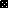 